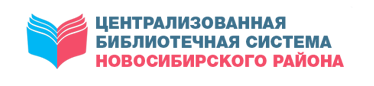 МКУ НОВОСИБИРСКОГО РАЙОНА «ЦБС»ЦЕНТР ПРАВОВОЙ ИНФОРМАЦИИПРАВОВОЙ ДАЙДЖЕСТВЫПУСК 1 (январь)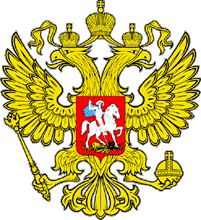 В дайджесте собраны статьи с правовой и другой социально значимой информацией из периодических изданий, находящихся в фонде Центральной районной библиотекиКраснообск2022Важный сервисВ Новосибирской области начали выписывать льготникам электронные рецепты. Совместный проект министерства здравоохранения и министерства цифрового развития региона «Электронный рецепт» значительно упрощает и ускоряет процедуру выдачи льготных препаратов. Ирина Сидорова, заведующая терапевтическим отделением поликлиники №24, ведёт приём по видеосвязи. Расспрашивает пациентку о самочувствии, убеждается, что всё в порядке, напоминает схему приёма препарата, дозировку и оформляет электронный рецепт. В специальной форме видны все данные пациента — какая у него льгота, региональная или федеральная, заболевание, — а также наличие препарата в аптеке поликлиники в реальном времени. Выписывая рецепт, врач резервирует упаковку под конкретного пациента. Электронный рецепт с QR-кодом отправляется на электронную почту. Заместитель министра здравоохранения Елена Аксёнова объяснила, что провизор в аптеке сразу видит выписанный рецепт, и, чтобы получить препарат, человеку достаточно предъявить паспорт. QR-код нужен, когда пациент не может прийти сам и лекарства получает кто-то из родственников. Замминистра уточнила, что новая форма работы не только удобнее, но и намного безопаснее для пациентов: «Мы считаем, что это особенно важно для хронических больных с сахарным диабетом, рассеянным склерозом, онкологических больных, которым лишнее посещение поликлиники не просто доставляет дискомфорт, но и из-за пандемии повышает риски заболеть коронавирусом. Единственное условие оформления электронного рецепта — не первичное назначение лекарственного препарата, а в динамике, при стабильном течении заболевания». Министр цифрового развития и связи Новосибирской области Сергей Цукарь отметил: «Электронный рецепт — лишь часть всех цифровых сервисов в сфере здравоохранения Новосибирской области. Сегодня, на первом этапе, есть возможность выдачи электронного рецепта на льготные лекарственные препараты, а в будущем мы масштабируем систему и на коммерческие рецепты».Важный сервис. – Текст : непосредственный // Ведомости Законодательного Собрания Новосибирской области. – 2022, № 1 (1831) (05 янв.). – С. 16.Выплаты вырослиС 1 января изменился размер целого ряда социальных выплат, предоставляемых жителям Новосибирской области. Коэффициент индексации составил 1,038.«В соответствии с Законом Новосибирской области от 23 декабря “Об областном бюджете Новосибирской области на 2022 год и плановый период 2023 и 2024 годов” в новом году для отдельных категорий получателей будут проиндексированы меры социальной поддержки», — пояснили в министерстве труда и социального развития.Так, увеличены размеры ежемесячных денежных выплат, а также размеры выплат, которые предоставляются в форме денежных выплат в качестве набора социальных услуг, труженикам тыла в годы Великой Отечественной вой­ны 1941–1945 годов, гражданам, признанным пострадавшими от политических репрессий и впоследствии реабилитированным, ветеранам труда, в том числе ветеранам труда Новосибирской области. Гражданам, потерявшим родителей в годы Великой Отечественной вой­ны, также увеличен размер ежемесячной денежной выплаты.В 2022 году для отдельных категорий граждан будут проиндексированы меры социальной поддержки. Например, ежемесячная выплата многодетным семьям Новосибирской области составит 13 238 рублей.Кроме того, индексируются размеры ежемесячного пособия на ребёнка, ежемесячные выплаты гражданам, имеющим ребёнка-инвалида, ВИЧ-инфицированного ребёнка, а также ежемесячная выплата на питание ребёнка с наследственными заболеваниями целиакией, муковисцидозом, фенилкетонурией, детей-инвалидов с онкологическими, гематологическими заболеваниями и инсулинозависимой формой сахарного диабета.В том же порядке будут проиндексированы областной семейный капитал, ежемесячные и единовременные денежные пособия гражданам, уволенным с военной службы, и членам их семей, предоставляемые в качестве дополнительных мер социальной поддержки в соответствии с законодательством Новосибирской области.Ежемесячная денежная выплата многодетным семьям будет предоставляться в размере величины прожиточного минимума для детей, установленного в Новосибирской области на 1 января года, в котором предоставляется ежемесячная денежная выплата (с 1 января — 13 238 рублей).Изменится ежемесячная выплата в связи с рождением (усыновлением) первого ребёнка и ежемесячная выплата в связи с рождением (усыновлением) второго ребёнка, она составит 13 238 рублей, если размер среднедушевого дохода семьи не превышает двукратную величину прожиточного минимума трудоспособного населения, установленную в Новосибирской области за второй квартал года, предшествующего году обращения за назначением указанной выплаты (с 1 января — 27 850 рублей).С 1 января увеличена на 4% ежегодная денежная выплата гражданам, награждённым нагрудными знаками «Почётный донор России» и «Почётный донор СССР», — она составит 15 713,84 руб.Вера МАКСИМОВАМаксимова, В. Выплаты выросли / Вера Максимова. – Текст : непосредственный // Ведомости Законодательного Собрания Новосибирской области. – 2022, № 1 (1831) (05 янв.). – С. 2.Деньги вернули, а осадочек осталсяПокупатели порой обнаруживают лишние либо двойные позиции в чеках за оплаченные покупки. Что это значит и почему так происходит?В редакцию газеты обратился раздраженный читатель с вопросом: «Мы все еще боремся с махинациями в торговле?» Геннадий Леонидович сам когда-то работал в «Советской Сибири» и вспоминает, что ловкачей за прилавком открыто пропечатывали в прессе — пофамильно — в фельетонах и гневных авторских колонках. Мир меняется, а обсчет на кассе как процветал, так и процветает.Если обсчет в магазине — наш читатель столкнулся именно с ним — обнаружен покупателем у кассы, вопрос решается просто. А если обман вскрылся уже дома? Не пойман — не вор, иди докажи, что позиция в чеке лишняя.В одном из магазинов Геннадию Леонидовичу выдали чек на общую сумму 1 972 рубля. В нем мужчина обнаружил лишнюю позицию — бутылку воды за 35 рублей, которую он не покупал.Технический сбой?Недовольный покупатель обратился к директору магазина с претензией. Руководитель торговой точки вернул переплаченную сумму, объяснив, что произошла техническая ошибка, бутылка воды — это, скорее всего, отмененная ранее покупка. Причем якобы отследить это невозможно: отмену товара кассир могла сделать кому-то за несколько человек до пострадавшего покупателя.Хорошо, конечно, что ситуация разрешилась в пользу покупателя и ему вернули деньги, но осадочек остался. И вопросы.— Странное дело, — говорит Геннадий Леонидович. — Как такое может быть, что техника ошибается? А если это не ошибка, а преднамеренное действие?Чтобы прояснить ситуацию, мы обратились к специалистам с официальным запросом. На все вопросы ответил заместитель руководителя Управления Федеральной налоговой службы России по Новосибирской области советник государственной гражданской службы РФ первого класса Андрей Снегирев.— Андрей Геннадьевич, может ли кассовый аппарат ошибиться?— В любом техническом устройстве могут быть сбои в работе, в том числе в связи с неправильными настройками программного обеспечения или неправильным порядком применения этого устройства. Не является исключением и кассовая техника. Вместе с тем необходимо тщательно разбираться со сложившейся ситуацией в каждом конкретном случае. Обращаем внимание, что в случае ошибочно пробитого чека или возврата покупателем товара пользователь ККТ обязан сформировать кассовый чек с признаком расчета «возврат прихода». При этом сумма возврата не может (не должна) оказаться в кассовом чеке, сформированном при расчетах с другими покупателями. Не исключено, что в рассматриваемом случае имел место обсчет покупателя, осуществленный кассиром предприятия, например, в связи с необходимостью погашения недостачи определенной группы товаров.— Сейчас в супермаркетах стоят кассовые аппараты, которые считывают штрихкод и только тогда пробивают сумму в чек. Как может произойти ошибка в этом случае?— В случае применения сканеров для считывания штрихкодов, содержащих сведения о реализуемом товаре, могут быть ошибки, связанные с неверными данными о товарах в применяемом программном обеспечении. Как правило, это связано с ценой товара: в ценнике указана одна цена товара, а в кассовом чеке — другая. Либо с неправильным наименованием товара, когда наклеенный штрихкод не соответствует этому товару.— Насколько правомерно утверждение, что такие ошибки возникают из-за морально устаревших операционных систем и оборудования, которое не справляется со своими задачами? В маленьких магазинах формата «у дома» все еще работают на старых аппаратах. Там вероятность ошибки больше?— Вся зарегистрированная налогоплательщиками в установленном порядке кассовая техника соответствует требованиям законодательства, включена в реестр контрольно-кассовой техники, который ведет Федеральная налоговая служба. В настоящее время в действующий реестр внесены сведения о 195 моделях ККТ, которые отличаются своим функционалом. Вероятность ошибок зависит в первую очередь от сотрудников предприятий — продавцов, кассиров, а также от возможных неправильных настроек непосредственно кассовой техники.Внедрение онлайн-касс начато в феврале 2017 года, поэтому говорить об устаревшем оборудовании, по нашему мнению, неправомерно. Вместе с тем этот вопрос более компетентно могут осветить производители кассовой техники, разработчики программного обеспечения или специалисты сервисных центров, осуществляющих техническое обслуживание кассовой техники.Для пресечения нарушений действующего законодательства, а также обеспечения интересов граждан и организаций, защиты прав потребителей Федеральной налоговой службой разработано мобильное приложение «Проверка чека ФНС России». Это приложение позволяет покупателям получать и хранить чеки в электронном виде, проверять легальность чеков, добросовестность продавца, сообщать в налоговые органы о нарушениях закона. Более подробную информацию о порядке применения кассовой техники можно получить на официальном сайте ФНС России на странице «Контрольно-кассовая техника» или по телефону единого контакт-центра 8-800-222-22-22.Проверяйте, не отходя от кассыМежду тем почти каждый из нас при покупке продуктов порой чувствовал себя обманутым. Например, зайдя в магазин за чаем и сладостями для офиса в один из магазинов крупной торговой сети, журналист увидела желтый ценник с хорошей скидкой на скумбрию холодного копчения. Но на кассе общая сумма покупки оказалась больше ожидаемой — цена на рыбу была выше указанной в скидочном ценнике. На вопрос, как такое может быть, кассир ответила, что скидка закончилась, а работники зала забыли поменять ценник.Наша читательница поделилась историей, произошедшей с ней в супермаркете. После случившегося она стала внимательно проверять чеки на кассе.— Набрали для предстоящего праздника целую тележку продуктов. Мысленно я все подсчитала — мне казалось, что укладываюсь в определенную сумму, на остаток планировала купить косметику. Но на кассе сумму назвали выше, чем я рассчитывала. Я расплатилась, а чуть позже стала внимательно изучать чек. Оказалось, что несколько позиций пробиты дважды!Понятно, что в подобных случаях закрадываются мысли о возможном злом умысле кассира. Если это так, возможно ли наказать тех, кто нас обманывает?Адвокат Адвокатской палаты Новосибирской области Ольга Буковская прокомментировала ситуацию:— По Кодексу об административных правонарушениях РФ мелкое хищение чужого имущества, стоимость которого не превышает одну тысячу рублей, путем кражи, мошенничества, присвоения или растраты при отсутствии более тяжких признаков преступлений влечет наложение административного штрафа в размере до пятикратной стоимости похищенного имущества, но не менее одной тысячи рублей, либо административный арест на срок до пятнадцати суток, либо обязательные работы на срок до пятидесяти часов.Но доказать корыстные действия со стороны кассира, говорит юрист, практически невозможно, ведь он утверждает, что произошел технический сбой, ошибка, и готов добровольно вернуть деньги. Значит, и привлечь к административному наказанию невозможно. Чтобы подобных инцидентов не было, покупателям имеет смысл внимательно изучать чеки, не отходя от кассы.Напомним, что ответственность за мелкое хищение напрямую зависит от причиненного ущерба. Ч. 1 ст. 158 УК РФ квалифицирует кражу как преступление при сумме хищения не менее одной тысячи рублей. Если произошло хищение суммы или товара стоимостью до одной тысячи рублей, кража считается мелкой. Такое деяние представляет менее высокую степень общественной опасности, а отношения регулируются Кодексом об административных правонарушениях РФ. Чтобы квалифицировать деяния как мелкое хищение, необходимы следующие условия: наличие убытков, причиненных собственнику; привлекаемое лицо не является собственником или совладельцем имущества; законный владелец полностью или частично потерял возможность распоряжаться имуществом.За кражу может быть наказание: штраф до 80 тысяч рублей либо штраф в размере полугодового дохода вора; общественные работы до 360 часов; исправительные работы до одного года; лишение свободы до двух лет; принудительные работы сроком до двух лет; ограничение свободы до четырех месяцев.Эльвира НовиковаНовикова, Э. Деньги вернули, а осадочек остался / Эльвира Новикова. – Текст : непосредственный // Советская Сибирь. – 2022, № 3 (27784) (19 янв.). – С. 24. Как защитить себяМы каждый день что-то покупаем, пользуемся какими-то услугами, то есть вступаем в правовые отношения, которые регулирует «Закон о защите прав потребителей». Специалисты регионального управления Роспотребнадзора дают для наших читателей разъяснения по некоторым часто встречающимся вопросам.***Вопрос: «Хотели с мужем и маленьким ребенком снять квартиру. Обратились в фирму по аренде жилья без посредников. Там заверили, что будут предоставлять номера телефонов в виде смс-сообщений собственников жилья и будут работать с нами до полного заселения. Стоимость услуг составила 9900 руб., оплатили сразу, но как потом оказалось, телефоны нам давали непроверенные или вовсе случайные. Куда можно обратиться по поводу предоставления некачественных услуг и возможно ли будет вернуть оплату?» Ответ: «Согласно ст. 4 Закона РФ «О защите прав потребителей» исполнитель обязан оказать услугу, соответствующую договору и (или) пригодную для использования в соответствии с целями приобретения данной услуги. Применительно к Вашей ситуации предоставление телефонов собственников помещений, в которых исключается возможность временного проживания на условиях заключенного договора, указывает на предоставление услуги с недостатком. Потребитель вправе (ст. 29 Закона) предъявить исполнителю одно из требований, предусмотренных ч. 1 настоящей статьи, в том числе об отказе от исполнения договора и возврате уплаченной денежной суммы (в случае существенных отступлений от условий договора), а также о возмещении причиненных убытков и компенсации морального вреда (ст.ст. 15, 29 Закона). Рекомендуем указанные требования предъявить к исполнителю в письменной форме, направив заказным письмом с уведомлением о вручении в адрес его местонахождения, а при их неудовлетворении в добровольном порядке обратиться в суд согласно ч. 1 ст. 11 Гражданского кодекса РФ (далее – ГК РФ) и ч. 1 ст. 17 Закона». ***Вопрос: «Таксист нагрубил во время поездки, как его можно наказать?» Ответ: «Рекомендуем по данному вопросу обратиться в адрес юридического лица или индивидуального предпринимателя (оказывающего услугу перевозки пассажира), работником которого является данный таксист, для принятия к нему соответствующих мер реагирования. Кроме того, потребитель вправе требовать компенсации морального вреда, установленного ст. ст. 1099, 151 ГК РФ, ст. 15 Закона РФ «О защите прав потребителей», размер которой определяется судом в зависимости от характера нравственных страданий (причиненных нанесенным водителем оскорблением) и степени вины причинителя вреда с учетом требований разумности и справедливости (ст. 1101 ГК РФ)». ***Вопрос: «Сдал мобильный телефон в гарантийную мастерскую. Его ремонтировали 45 дней. Приехал получить, проверил – не работает. Мастера сказали: «Будем ремонтировать дальше». Но я хочу отказаться от покупки и получить свои деньги. Можно ли это сделать?» Ответ: «Да, можете. В соответствии с положениями ч. 1 ст. 20 Закона РФ «О защите прав потребителей» срок устранения недостатков товара, определяемого в письменной форме соглашением сторон, не может превышать сорок пять дней. В вашем случае данный срок нарушен, поэтому вы вправе по своему выбору предъявить иные требования, предусмотренные ст. 18 Закона, в том числе потребовать возврата уплаченной за товар суммы (ч. 2 ст. 23 Закона)». ***Вопрос: «Постоянно обвешивают в киоске с фруктами. Что надо сделать, чтобы провели проверку и наказали продавцов?» Ответ: «В таких случаях вы можете обратиться в правоохранительные органы (полицию). Если киоск находиться на территории рынка, то следует обращаться в администрацию рынка для принятия мер». ***Вопрос: «Установила пластиковые балконные блоки, а потом выяснилось, что в стеклопакетах плохая шумоизоляция. Обращалась в фирму по поводу устранения недостатков работы. Менеджер обещает перезвонить и прислать сотрудников для устранения, но до сих пор никого нет. Что делать?» Ответ: «Согласно ст. 4 Закона РФ «О защите прав потребителей» качество выполненной работы должно соответствовать условиям договора. Несоблюдение данного требования указывает на недостаток работы. В этом случае потребитель вправе по своему выбору предъявить одно из требований, предусмотренных ст. 29 Закона, в том числе о безвозмездном устранении недостатков выполненной работы. Рекомендуем данное требование предъявить исполнителю в письменной форме (с указанием срока устранения недостатков), вручив его лично под роспись должностному лицу либо направив по почте исполнителю в адрес его места нахождения с уведомлением о вручении. При нарушении срока устранения недостатков работы потребитель вправе предъявить иные требования, установленные ч. 1 ст. 29 Закона, а также потребовать уплату неустойки за каждый день просрочки в размере 3% цены работы. В случае неудовлетворения исполнителем требований потребителя в добровольном порядке в соответствии со ст. 11 ГК РФ, ст. 17 Закона имущественный спор может быть разрешен только судом». ***Вопрос: «Подскажите, пожалуйста, адрес организации, которая поможет составить исковое заявление в суд по защите прав потребителя?» Ответ: «Помощь в подготовке исковых заявлений оказывают любые юридические компании, а также общественные объединения потребителей, с адресом которых можно ознакомиться посредством информационно-справочных ресурсов, в том числе 2ГИС». ***Вопрос: «Могу ли я вернуть испорченное мясо в вакуумной упаковке, если сроки хранения не вышли, и у меня нет чека?» Ответ: «Потребитель, которому продан товар ненадлежащего качества, если оно не было оговорено продавцом, вправе по своему выбору предъявить одно из требований, предусмотренных ст. 18 Закона РФ «О защите прав потребителей», в том числе отказаться от исполнения договора и потребовать возврата уплаченной денежной суммы. Предъявить данные требования потребитель вправе в отношении недостатков товара, если они обнаружены в течение срока годности (ст. 19 Закона). Отсутствие у потребителя кассового или товарного чека либо иного документа, удостоверяющих факт и условия покупки товара, не является основанием для отказа в удовлетворении его требований». ***Вопрос: «Купил в салоне двуспальную кровать. В итоге жду уже полтора месяца, а ее нет. Могу ли я забрать свои деньги по причине невыполнения обязательств?» Ответ: «В соответствии со ст. 23.1 Закона РФ «О защите прав потребителей» в случае, когда продавец, получивший сумму предварительной оплаты товара, не исполняет обязанность по его передаче в установленный договором срок, покупатель вправе требовать передачи оплаченного товара в установленный новый срок или возврата суммы предварительной оплаты за товар, не переданный продавцом. При этом покупатель вправе потребовать также полного возмещения убытков, причиненных ему вследствие нарушения установленного договором срока передачи предварительно оплаченного товара, а также уплаты за каждый день просрочки неустойки (пени) в размере 0,5% суммы предварительной оплаты товара». По материалам Управления РоспотребнадзораКак защитить себя. – Текст : непосредственный // Новосибирский район – территория развития. – 2022, № 1-2 (394-395) (12 янв.). – С. 5, 8.Меры поддержки расширяютсяС 1 января 2022 года Пенсионный фонд России начинает предоставлять россиянам ряд выплат, компенсаций и пособий, которые прежде назначали и выплачивали органы социальной защиты и Роструд. В соответствии с изменениями в федеральном законодательстве на Пенсионный фонд возлагаются новые дополнительные функции по осуществлению некоторых мер социальной поддержки, которые сейчас исполняют региональные органы соцзащиты и Роструд. Так, к примеру, через Пенсионный фонд РФ с нового года будут назначаться следующие виды пособий для граждан, имеющих детей: ежемесячное пособие неработающим гражданам по уходу за ребенком до 1,5 лет; пособие по беременности и родам женщинам, уволенным в связи с ликвидацией организации; единовременное пособие при рождении ребенка; единовременное пособие при передаче ребенка на воспитание в семью; единовременное пособие беременной жене военнослужащего, проходящего военную службу по призыву; ежемесячное пособие на ребенка военнослужащего, проходящего военную службу по призыву, ежемесячные денежные пособия гражданам, подвергшимся воздействию радиации, а также гражданам, пострадавшим от политических репрессий и др. С полным перечнем передаваемых мер можно познакомиться на сайте ПФР: их более 30. Гражданам не нужно никуда обращаться, чтобы переоформить выплаты, то есть гражданам, уже получающим эти меры соцподдержки, назначенные выплаты будут производиться Пенсионным фондом РФ автоматически на реквизиты, указанные ранее. В этом случае обращаться в ПФР не требуется. В рамках подготовки к осуществлению данных полномочий проведена масштабная работа. Региональные органы соцзащиты уже предоставили в ПФР сведения о лицах, являющихся получателями передаваемых мер соцподдержки.Если же гражданин имеет право на эти пособия, но еще не воспользовался ими (или право возникнет после 1 января), то с 1 января 2022 г. ему необходимо обратиться в клиентскую службу ПФР или офис МФЦ по месту жительства. В дальнейшем каналы оформления пособий будут расширены: в 2022 году планируется запуск электронного сервиса для подачи заявлений через портал «Госуслуги». Первые выплаты ПФР по переданным мерам россияне получат 17 января. Это будет досрочная доставка пособий за январь, которая по стандартному выплатному графику происходит в феврале. В феврале пособия будут выплачиваться по новым назначениям тем гражданам, которые оформят выплаты в январе и феврале. С марта перечисление средств начнется по стандартному графику, согласно которому данные пособия за предыдущий месяц выплачиваются в следующем месяце. Новые дополнительные функции и бюджетные полномочия Фонда по осуществлению ряда мер социальной поддержки позволят оптимизировать процессы осуществления социальных выплат. В результате в стране будет внедрен единообразный подход к реализации мер соцподдержки. Получить ответы на вопросы об отдельных мерах поддержки можно по телефону регионального контакт-центра Отделения ПФР – 8 (800) 600-07-20, либо по номеру Единого контакт-центра взаимодействия с гражданами – 8 (800) 600-0000 (звонок бесплатный). Пресс-служба Отделения ПФРМеры поддержки расширяются. – Текст : непосредственный // Новосибирский район – территория развития. – 2022, № 1-2 (394-395) (12 янв.). – С. 12.Налог – не оброкЖители Новосибирского района охотнее платят налоги на землю и имущество, но хуже на транспорт. Разбираемся, в каких сельсоветах больше всего должников, и чем это может грозить для экономики района в целом. Налоговый период 2021 года закончился 1 декабря. Сознательные граждане уплатили налоги, и теперь, согласно известному выражению, могут спать спокойно. От того, сколько денег поступит в государственную казну, во многом будет зависеть наша с вами жизнь: развитие социальных программ в здравоохранении, образовании, дорожное строительство, общественная безопасность и многое другое. Есть налоги, которые как капля в море растворяются в общем бюджетном котле, а потом возвращаются в виде трансфертов в муниципалитеты. Это налоги на прибыль и имущество юрлиц, налог на доходы физлиц (частично). Но есть два основных налога, которые никуда не уходят, а остаются в местном бюджете, их уплата полностью зависит от жителей данной территории. Это налог на землю и налог на имущество физических лиц. Из этих поступлений преимущественно складывается бюджет органа местного самоуправления – сельсовета. Земля – главное богатство Земля в Новосибирском районе по-прежнему остается главной ценностью. В подавляющем большинстве поселений общая сумма уплаты земельного налога превосходит в сумме налог на имущество. Так, например, жители Кубовинского сельсовета уплатили в казну за пользование землей более 12 млн руб., жители Верх-Тулинского сельсовета – более 7 млн руб., Барышевского и Толмачевского – более 6 млн руб., Каменского сельсовета – более 5 млн руб., Кудряшовского и Криводановского – более 4 млн руб., Новолуговского и Станционнного сельских советов и р. п. Краснообска – более 3 млн руб. Остальные сельсоветы, за исключением Ярковского, сумели собрать от 1 млн до 3 млн руб. Ярковский сельсовет замыкает список на скромной отметке 799 тыс. руб. Комментируя итоги налоговых поступлений, начальник управления финансов и налоговой политики Новосибирского района Алексей Афонин отметил, что ресурсы наполнения бюджета значительно больше. Недоимка по земельному налогу составила 13,3 млн руб. Это значит, что еще не все граждане, владеющие земельными наделами, заплатили налоги. Больше всего должников в Барышевском, Верх-Тулинском, Каменском, Криводановском, Морском и Толмачёвском сельсоветах: общая сумма долга в каждом из этих поселений составила более 1 млн руб. Тем не менее по сравнению с прошлым годом финансовый разрыв сокращается. На 1 января 2021 года Новосибирский район имел задолженность по земельному налогу 45 млн руб., за год удалось сократить задолженность почти на 32 млн руб. Дома, гаражи, дачи Налог на имущество физических лиц берется с капитальных строений: домов, квартир, гаражей, дач. Тут в лидерах Краснообск: собрано более 9 млн руб. На втором месте Мичуринский – более 5 млн руб. и Криводановский – 3,5 млн руб. Замыкают список Березовский и Плотниковский сельсоветы, у которых сбор налога составил 550 тыс. руб. и 293 тыс. руб. соответственно. По сравнению с налоговым периодом прошлого года в этом году отдельные муниципальные образования не только не сократили задолженность, но и нарастили ее. Это Краснообск, Березовский, Мичуринский, Криводановский и Ярковский сельсоветы. Общая сумма недоимки – 16,8 млн руб., в 2021 году задолженность была немного больше – 17 542 507 руб. Динамика заложенности снизилась незначительно.Транспорт и дороги Транспортный налог – еще один очень важный источник бюджетных поступлений. И хотя он не оседает в местном бюджете, а идет в район и область, все муниципальные программы по дорожному ремонту и строительству финансируются из средств, собранных автовладельцами. С этой статьей дохода дела обстоят значительно хуже. Новосибирский район недополучил 194,1 млн руб. Динамика задолженности увеличилась по всем сельсоветам. Рейтинг должников возглавили сравнительно благополучные сельсоветы: Барышевский, Каменский, Мичуринский, Толмачёвский и р. п. Краснообск. «Новосибирский район на втором месте после города Новосибирска по задолженности по транспортному налогу. Это говорит о том, что число автомобилей растет, но, с другой стороны, хромает налоговая дисциплина. Недоимка транспортного налога негативно отражается на наших дорогах. Я надеюсь, что в течение первого квартала текущего года должники исполнят свою гражданскую обязанность и заплатят налоги», – комментирует Алексей Афонин. Сельсоветы тоже могут Уплата налогов, с одной стороны, дело личное. Воздействовать на должника могут налоговые органы, накладывая штрафы и пени. Но сельсоветы также заинтересованы в пополнении бюджетных источников. В некоторых поселениях работа с должниками проходит достаточно активно и приносит свои плоды. Из года в год хорошие показатели уплаты налогов в местный бюджет у Станционного и Новолуговского сельсоветов. В администрациях поселений признались, что пополнение бюджета – это вовсе не стихийное явление, а регулярная просветительская работа с местным населением. «У нас не очень богатый сельсовет. Бюджет составляет 58 млн руб. с учетом районной субсидии. Когда мы проводим публичные слушания, объясняем, что предстоит сделать и куда будут потрачены средства. Людям важно знать, на что пойдут их налоги, которые составляют примерно четверть всего бюджета муниципального образования», – рассказывает ведущий специалист администрации Станционного сельсовета Олеся Маевская. В Новолуговском сельсовете разъяснительная информация о налоговых сборах проходит круглогодично. «Мы разносим листовки, вывешиваем баннеры, публикуем информацию на сайте. Если нам звонят по телефону, то стараемся объяснить людям, как можно проверить налоговую задолженность и где ее оплатить. Современное поколение пользуется цифровыми технологиями, они оплачивают через смартфон. Люди пожилого возраста предпочитают платить по старинке: на почте или в банке. Очень важно напомнить накануне декабря, чтобы не было задолженности», – делится опытом ведущий специалист Новолуговского сельсовета Анна Маланина. В Берёзовском и Криводановском сельсоветах в этом году хорошая динамика по уплате земельного налога, но хуже по налогу на имущество. Глава Берёзовского сельсовета Наталья Романова объясняет финансовый разрыв тем, что не все собственники вовремя регистрируют свои дома в органах Росреестра. Глава Криводановского сельсовета Дмитрий Лещенко также видит причину отставания сбора налога в недобросовестности отдельных граждан. Мера воздействия на злостных неплательщиков у глав поселений есть. В каждом сельсовете создана административная комиссия с участием налоговых органов. «В 2022 году мы планируем приглашать на беседу наших должников. Уверен, что такие мероприятия помогут ликвидировать отставание в налоговых сборах», – считает Дмитрий Лещенко. По мнению Алексея Афонина, у фискальных органов имеются инструменты к принуждению гражданина исполнить свой гражданский долг. Но все же лучшие средства – сознательность и ясное понимание, что уплаченные налоги будут потрачены на твоей территории на конкретные дела: уличное освещение, благоустройство, строительство водопровода, детских и спортивных объектов. Одним словом, на самое важное и необходимое, что нужно людям для комфортной жизни. Елена АзароваАзарова, Е. Налог – не оброк. Он возвращается / Елена Азарова. – Текст : непосредственный // Новосибирский район – территория развития. – 2022, № 4 (397) (26 янв.). – С. 5.Новый год – новые правилаВ 2022 году россиян ждут нововведения. Они касаются социальных выплат, налоговых выплат и прохождения техосмотра. Рассказываем, какие правила начали действовать в наступившем году. Семейный капитал станет больше Материнский капитал повышается ежегодно, но теперь он будет индексироваться не по прогнозируемой, а по фактической инфляции. Сейчас сумма выплаты составляет 483,8 тыс. руб. на первого ребенка и 639,4 тыс. руб. на второго. Размер материнского капитала будет ежегодно пересматриваться 1 февраля. Налоговый вычет за спорт Приятная новость для людей, посещающих фитнес-центры. Теперь часть денег, потраченных на физкультурно-оздоровительные услуги, можно вернуть как социальный вычет по НДФД. Применить его можно к доходам, полученным с 1 января 2022 года, то есть через год, но чеки и договоры пора начинать собирать. Получить вычет можно будет не только на себя, но и на детей до 18 лет. Верхняя планка размера вычета за спортивные и оздоровительные услуги ограничена 120 тыс. руб. за календарный год. Это означает, что максимальная сумма вычета составит 15,6 тыс. руб. Увеличение МРОТ Минимальный размер оплаты труда с 1 января повысился до 13 890 руб. в месяц. Ранее он составлял 12 792 руб. Соответственно вырос и прожиточный минимум. В целом по России на душу населения он составит 12 654 руб., для трудоспособного населения – 13 793 руб., для пенсионеров – 10 882 руб., для детей – 12 274 руб. Назначение пенсии по инвалидности без заявления Страховые и социальные пенсии по инвалидности, а также пенсии по предложению органов службы занятости будут назначать в беззаявительном порядке. Также не нужно будет писать заявление на социальные доплаты к пенсии, например, до уровня прожиточного минимума. Кроме того, ПФР будет раз в три года уведомлять женщин с 40 лет и мужчин с 45 лет о том, как происходит формирование их пенсии. Упрощение получения субсидии на оплату ЖКУ Отказать в субсидии смогут, только если дело о взыскании долга было рассмотрено в суде и судебный акт вступил в силу, а долги образовались за период не более трех последних лет. Сейчас ее предоставляют, если у гражданина вообще нет задолженности или есть соглашения по ее погашению. Кроме того, гражданам для получения субсидии и компенсации на оплату ЖКУ не придется предоставлять документы. Единый номер – 112 По всей стране начинает действовать единый номер вызова экстренных служб – 112. Раньше система действовала не во всех регионах РФ. Звонки в службу спасения бесплатные, позвонить можно, даже если на телефоне отрицательный баланс. Техосмотр отменяется С 1 января 2022 года для оформления полиса ОСАГО автомобилистам не нужно проходить обязательный техосмотр. Обязательным техосмотр остается для такси, автобусов и грузовиков, а также в том случае, если транспортное средство старше четырех лет и его нужно поставить на учет или зарегистрировать смену владельца (например, при продаже). Налог для миллионеров Физические лица, имеющие на счетах в банках более 1 млн руб., в 2022 году должны будут заплатить 13% налога с полученного дохода. Налогом облагают совокупный процентный доход по вкладам (остаткам на счетах) в российских банках, выплаченный физлицу за год, за минусом необлагаемого процентного дохода – в 2021 году он составлял 42,5 тыс. руб. Россияне, чьи доходы в 2021 году превысили 5 млн руб., должны заплатить налог по повышенной ставке – 15%. Увеличение лимита «Пушкинской карты» Лимит «Пушкинской карты» для молодежи увеличен до 5 тыс. руб. Карту могут оформить граждане в возрасте от 14 до 22 лет и купить на эти деньги билет в театр, музей, галерею или филармонию. Подготовила Елена АзароваНовый год – новые правила / подготовила Елена Азарова. – Текст : непосредственный // Новосибирский район – территория развития. – 2022, № 3 (396) (19 янв.). – С. 2.Пересчитают, оцифруют и пропишут«Ведомости» собрали изменения в законодательстве, которые вступят в силу с 1 января 2022 года и коснутся если не каждого, то очень многих россиян.Оцифруют полисы…Меняются правила использования полиса обязательного медицинского страхования.С 1 января 2022 года появится возможность отказаться от бумажного полиса в пользу цифровой реестровой записи. Данные о цифровых полисах будут храниться в едином реестре застрахованных лиц, туда их будут вносить территориальные фонды ОМС на основании сведений, предоставляемых госорганами. Получить цифровой полис можно на основании заявления самого застрахованного лица. Предполагается, что такие нормы также позволят выдавать полис ОМС по факту рождения или получения гражданства. Новорождённым медицинские полисы на бумаге не понадобятся уже с 1 июля 2022 года — главным и единственным документом при обращении к врачу будет свидетельство о рождении.Хранить цифровые полисы можно в личном кабинете на портале госуслуг, в смартфоне в виде QR-кода или на любом цифровом носителе. В таком случае для получения медпомощи в поликлинике или больнице будет достаточно предъявить паспорт — в регистратуре самостоятельно сопоставят данные пациента. При этом бумажный полис также остаётся действительным.… и бюллетениБумажные больничные листы уйдут в прошлое.Теперь все медицинские учреждения будут обязаны выдавать пациентам только электронные листки нетрудоспособности. Врачи будут подписывать документ электронной подписью и размещать в информационной системе Фонда социального страхования. По требованию врач предоставит выписку с номером цифрового бюллетеня.Проблем с переходом к цифровым больничным не ожидается — в 2021 году их уже выдавали практически все медицинские организации.Сведут воединоНачинает вводиться в действие закон о едином федеральном информационном регистре.Этот регистр будет пополняться постепенно и включит в себя полные сведения о каждом гражданине РФ: фамилию, имя и отчество, дату и место рождения, пол, СНИЛС, ИНН, гражданство и семейное положение. Авторы закона рассчитывают, что это будет способствовать борьбе с правонарушениями и мошенничеством при получении мер социальной поддержки, позволит повысить собираемость платежей в бюджеты всех уровней, заметно облегчит взаимодействие граждан с государством при получении необходимых документов.Отмечается, что все сведения, которые поступят в эту базу, — общие данные, которыми сегодня располагают разные ведомства, — теперь будут в одном ресурсе. Сведения о налогах, доходах, размерах пенсий, данные о состоянии здоровья, QR-коды, биометрические данные в реестр вноситься не будут.Информация расположится в центре обработки данных, проверенном и протестированном на бе­зопасность уполномоченными на это органами — в первую очередь ФСБ.Вот новый МРОТПовышается минимальный размер оплаты труда.В следующем году он составит 13 890 рублей в месяц — против 12 792 рубля в 2021 году. Согласно закреплённой в Конституции РФ норме, МРОТ не может быть меньше прожиточного минимума, который составит по России в целом 12 654 рубля на душу населения (для трудоспособных граждан —13 793 рубля, для пенсионеров — 10 882 рубля, для детей — 12 274 рубля). В Новосибирской области прожиточный минимум на душу населения — 12 775 руб­лей, для трудоспособных граждан — 13 925 рублей, для пенсионеров — 10 987 рублей, для детей — 13 238 рублей.Работодатели, чьи сотрудники получают зарплату ниже МРОТ, могут быть оштрафованы трудовой инспекцией на сумму до 50 тысяч рублей.Прописка обязательнаИностранные IT-компании будут обязаны открыть представительства в России.Этот закон касается интернет-компаний с суточной аудиторией свыше 500 тысяч пользователей, их точный список составляет Роскомнадзор. В числе тех, кто в него уже вошёл, — Google, Apple, Meta Platforms, Twitter, TikTok, Telegram и ряд других.Кроме того, компаниям нужно будет разместить на своём сайте электронную форму обратной связи с российскими пользователями, зарегистрировать личный кабинет на сайте Роскомнадзора, установить счётчик посещаемости и ограничивать доступ к информации, нарушающей российские законы. Сайты, которые не исполнят требования закона, подпадут под ограничения — вплоть до полного прекращения работы в России. В Роскомнадзоре пообещали не применять административные санкции строго с 1 января к компаниям, которые не успеют открыть представительства, но при этом покажут, что работают в этом направлении.Прощание с техосмотромОблегчится жизнь обладателей транспортных средств.Владельцам автомобилей и мотоциклов больше не нужно будет проходить техосмотр и получать диагностическую карту, чтобы оформить полис ОСАГО и выехать на дорогу. Это послаб­ление относится только к физическим лицам — коммерческого автотранспорта, включая грузовые автомобили, автобусы и такси, новый закон не касается.Обязательным техосмотр останется в двух случаях. Первый — если транспортное средство старше четырёх лет и его нужно поставить на учёт или зарегистрировать смену владельца (например, при продаже). Второй — если производится изменение конструкции или замена основных агрегатов. Документ напрямую коснётся примерно 50 млн автовладельцев в России.Пенсия для банкротаИзменяются правила выплаты пенсий.Одно из основных нововведений — освобождение пенсионера от удержаний из пенсии в случае признания его банкротом. Так государство намерено защитить пожилых людей, которые берут кредиты, переоценивая свои финансовые возможности, и потом не могут их погасить. До этого по судебным листам удержания из пенсии производились.Пенсионерам также предоставляется возможность получения пенсий раньше установленной даты в том случае, если на территории, где они живут, действует режим чрезвычайной ситуации. Тогда пенсионеру следует обратиться с заявлением в ПФР, и он сможет получить пенсию раньше установленного срока.С 2022 года появляется возможность начисления пенсии по инвалидности без подачи заявления. Информацию из государственного реестра инвалидов начнут передавать в Пенсионный фонд, а выплаты будут переводить на банковский счёт получателя.Кроме того, с 1 января можно будет выйти на пенсию досрочно — такое право получат предпенсионеры, уволенные при сокращении штата или ликвидации компании, с трудовым стажем не менее 25 лет для мужчин и 20 лет для женщин, которым до выплат осталось ещё два года.Подготовила Татьяна МАЛКОВАПересчитают, оцифруют и пропишут / подготовила Татьяна Малкова. – Текст : непосредственный // Ведомости Законодательного Собрания Новосибирской области. – 2022, № 1 (1831) (05 янв.). – С. 10.Разделяй и властвуйОчередной материал в рамках совместного проекта Уполномоченного по правам человека в НСО и газеты «Ведомости» разъясняет порядок разрешения споров соседей из-за границ их земельных участков.Споры из-за границ земельных участков — самые распространённые из всех земельных споров. Чтобы доказать свою правоту в земельном конфликте, необходимо иметь при себе правоустанавливающие документы. Одним из главных документов является кадастровый паспорт (выписка из ЕГРН), который не только подтверждает права собственника на землю, в нём также зафиксированы границы владения, определённые в ходе межевания.Если межевание не проводилось, рассудить спор в этом случае будет невозможно: земельные наделы на кадастровом учёте числятся формально, следовательно, и границы между ними определены условно. Выход из ситуации только один — провести межевание.Межевание — законный способ произвести раздел, установить площадь каждого участка и зафиксировать границы. Для подготовки межевого плана следует обратиться к кадастровому инженеру, который проведёт кадастровые работы по определению площади и координат границ земельного участка.О предстоящей процедуре межевания в обязательном порядке оповещаются владельцы смежных участков. Без согласования с ними выданный документ об установлении границ может быть признан недействительным. В акте согласования смежные землепользователи выражают свое согласие или несогласие с местоположением границ уточняемого земельного участка.Для внесения сведений о границах земельного участка в ЕГРН нужно подать соответствующее заявление. При обращении в отделение МФЦ у вас на руках должен быть межевой план, по результатам подачи заявления и документов правообладатель получит выписку из ЕГРН, которая подтверждает официальное внесение сведений о границах земельного участка.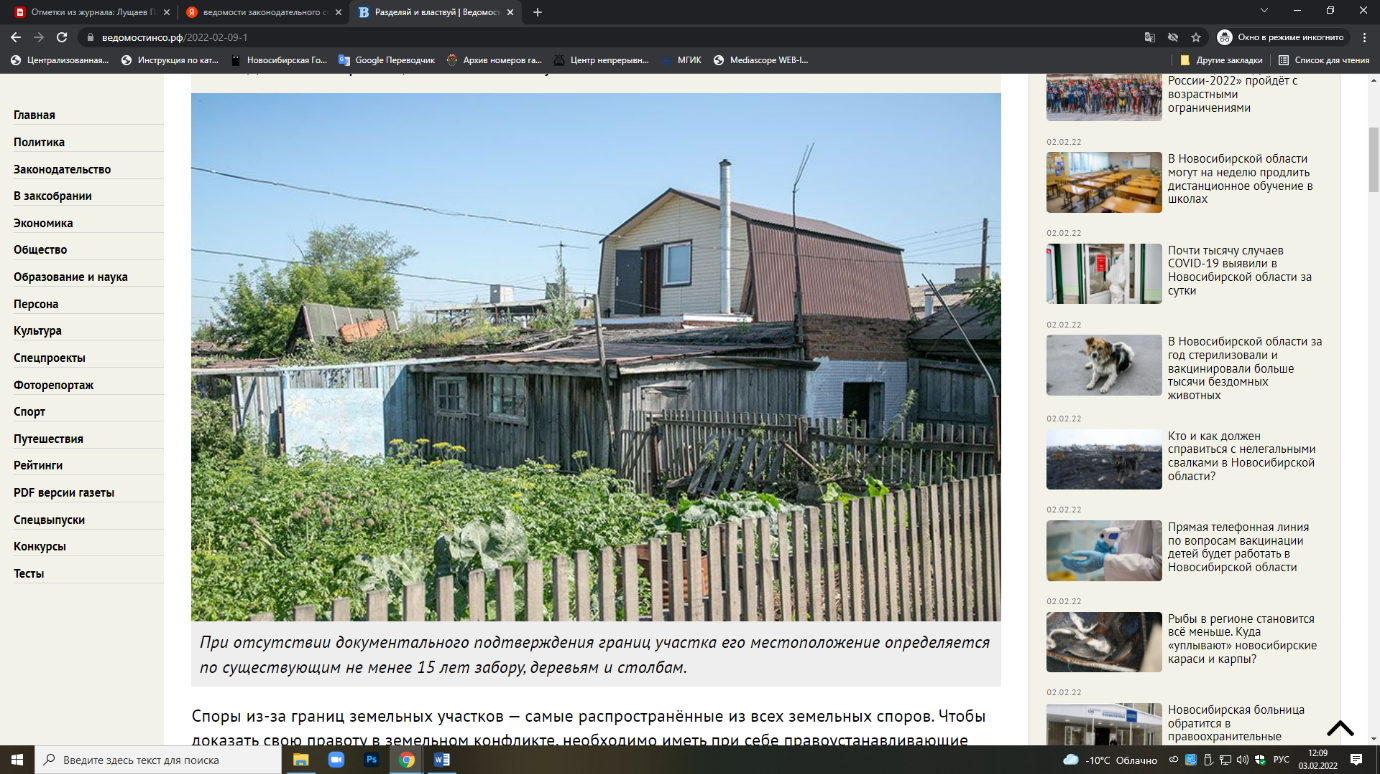 Чтобы убедиться в том, что сведения о границах вашего участка внесены в ЕГРН и при внесении данных не допущена неточность, можно воспользоваться интернет-сервисом «Публичная кадастровая карта» на официальном сайте Росреестра. Для этого в поисковой строке укажите адрес или кадастровый номер земельного участка. Также указанные сведения можно запросить в виде выписки в отделениях МФЦ.Если границы установлены, но один из собственников считает, что часть его территории незаконно занята соседом, а полоса, разделяющая участки на бумажном плане, в действительности должна проходить на метр левее или правее, то в этом случае решить конфликт поможет вынос точек на местность.Выносом точек занимаются специалисты лицензионной землеустроительной компании, они проводят геодезическую съёмку, делают нужные вычисления и переносят границы с бумажной схемы на местность. Для наглядности в точках раздела устанавливаются межевые знаки. По вбитым колышкам легко определить, где проходит граница, и установить, кто из соседей прав. Случается, что и вынос точек не убеждает землевладельца и он отказывается сносить часть пристройки с законной территории соседа.Также не исключено, что в сведениях кадастрового учёта была допущена ошибка, поэтому нужно обратиться в орган регистрации прав с заявлением о необходимости её исправления. Сведения о снятии возражений в отношении местоположения границ земельного участка будут впоследствии внесены в акт согласования. Если местоположение границ не было согласовано в добровольном порядке, придётся обратиться в суд.Кроме того, возникают такие моменты, когда на руках каждого землепользователя есть правоустанавливающая документация на участок и документы, на основании которых определены границы, при этом границы участка одного соседа накладываются на участок другого.Если у каждого собственника земли есть документы, подтверждающие правомерное использование земли и осуществление регистрации земельного участка в кадастре, а также мирные переговоры зашли в тупик, необходимо обращаться в суд.Такие иски рассматривают районные суды. Иск предъявляется по месту нахождения земельного участка.К исковому заявлению следует приложить следующие документы:• документы, подтверждающие обстоятельства, на которых истец основывает свои требования. К таким документам относятся, например, правоустанавливающие и правоподтверждающие документы на земельный участок (документ, на основании которого осуществляется владение участком, свидетельство о государственной регистрации права или выписка из ЕГРН), межевой план, сведения из ЕГРН о смежном участке• уведомление о вручении или иные документы, подтверждающие направление другим лицам, участвующим в деле, копий искового заявления и приложенных к нему документов, которые у них отсутствуют, в том числе в случае подачи искового заявления в электронной форме• документы, подтверждающие совершение стороной (сторонами) действий, направленных на примирение, если такие действия предпринимались и соответствующие документы имеются• документ об уплате госпошлины в установленных порядке и размере или документ, подтверждающий право на получение льготы по её уплате, либо ходатайство о предоставлении отсрочки, рассрочки, об уменьшении размера госпошлины или об освобождении от её уплатыРазмер госпошлины рекомендуется предварительно уточнить в суде, поскольку суд может рассмотреть данный иск как требование неимущественного характера либо как требование имущественного характера, подлежащее оценке, поскольку иски об установлении границ земельного участка относятся к искам о правах на недвижимое имущество.Чаще всего судья назначает проведение экспертизы, в ходе которой определяются границы земельных участков, в дальнейшем все изменения вносятся кадастровым инженером в реестр.Для того чтобы грамотно и правомерно определить истинные границы, необходимо привлекать сотрудников архива и искать информацию в прежних документах до момента возникновения причины конфликта.При подготовке иска об установлении местоположения границ земельного участка обратите особое внимание суда на те объекты (природные или искусственные, существующие на местности 15 лет и более), на основании которых определялось местоположение участка (как вашего, так и смежного).Подобными объектами являются заборы, деревья, иные насаждения, столбы и т. п. Данная информация очень важна, поскольку при отсутствии документального подтверждения границ участка его местоположение определяется только по названным объектам.В качестве ответчика по делу необходимо указать собственника смежного с вашим земельного участка, в качестве третьих лиц — орган регистрации прав и кадастрового инженера.Решение суда, содержащее сведения о новых значениях координат характерных точек земельного участка, является основанием для подготовки межевого плана, необходимого для осуществления государственного кадастрового учёта изменения описания местоположения границ этого земельного участка.После вступления решения суда в законную силу нужно обратиться в орган регистрации прав с заявлением о постановке вашего земельного участка на кадастровый учёт или об осуществлении кадастрового учёта в связи с уточнением границ участка на основании решения суда.Фото Валерия ПАНОВАРазделяй и властвуй. – Текст : непосредственный // Ведомости Законодательного Собрания Новосибирской области. – 2022, № 2 (1832) (12 янв.). – С. 9.Цена неоплаченных счетов – выселениеВ Кубовинском сельсовете создан прецедент, который может (а вернее было бы сказать, будет) иметь значение не только для этого поселения, но и для других населенных пунктов Новосибирского района. Речь идет о выселении по решению суда из муниципальной квартиры в пос. Красный Яр жильцов, которые проживали в ней по договору социального найма и в течение трех последних лет не оплачивали счета за коммунальные и жилищные услуги. Впрочем, «проживали» – слишком громко сказано. А то у некоторых читателей может создаться впечатление, что людей (двух братьев) взяли и «выгнали на мороз» за какие-то там долги. Братья в квартире, собственно, и не жили, а… сдавали ее внаем третьим лицам, естественно, без согласия собственника квартиры – муниципалитета, думается, не забесплатно. В то же время в местное предприятие ЖКХ «Кубовинское» за исправно оказываемые коммунальные услуги не поступало ни копейки, как и в сельский муниципалитет – плата за социальный наем жилья в соответствии с договором. Он был, кстати, заключен с выселенными гражданами еще в 2010 году, как сообщили в Кубовинской сельской администрации. Ранее в этой квартире проживала бабушка, после ее смерти в квартире остались внуки, в ней зарегистрированные. До 2018 года всё обстояло более-менее нормально. А потом наниматели просто перестали платить по счетам, и на 2021 год общая сумма задолженности достигла почти 300 тыс. руб., не считая пеней. 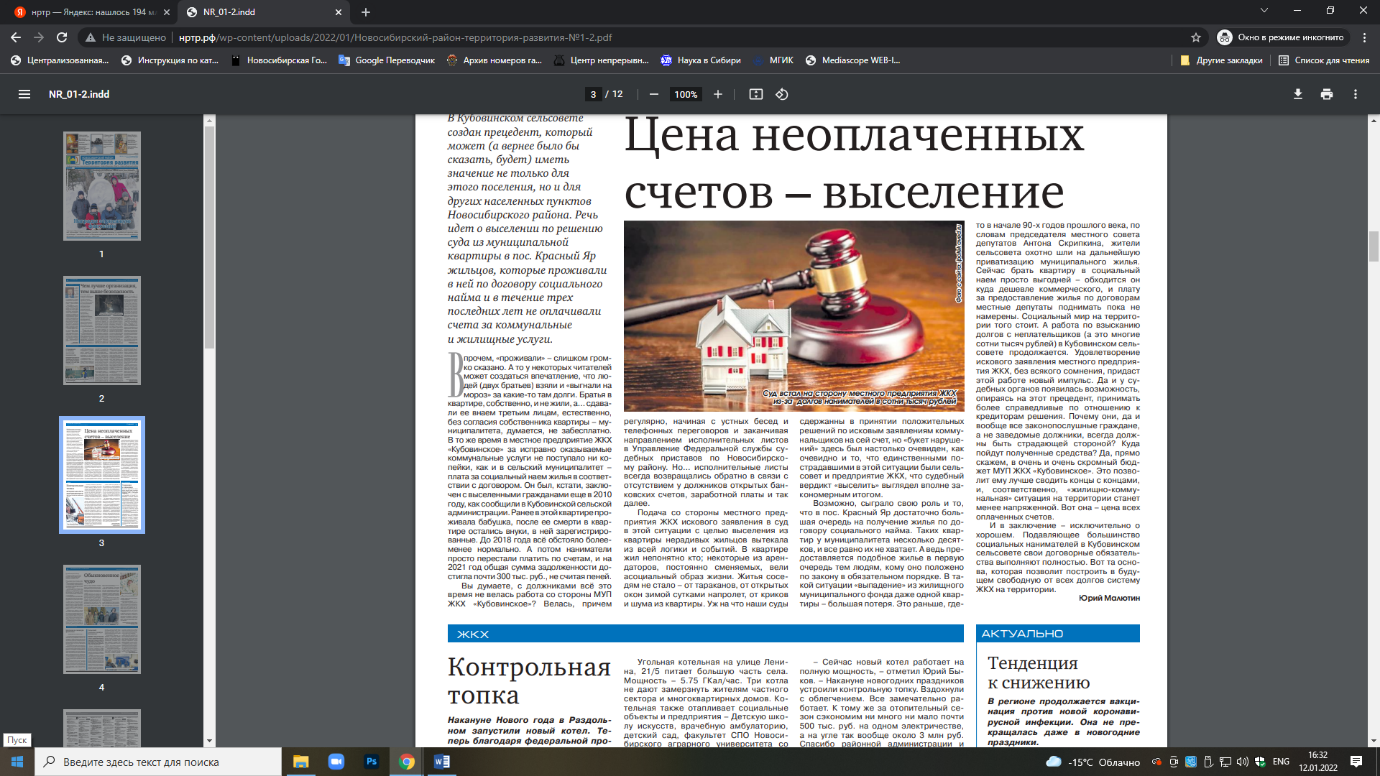 Вы думаете, с должниками всё это время не велась работа со стороны МУП ЖКХ «Кубовинское»? Велась, причем регулярно, начиная с устных бесед и телефонных переговоров и заканчивая направлением исполнительных листов в Управление Федеральной службы судебных приставов по Новосибирскому району. Но… исполнительные листы всегда возвращались обратно в связи с отсутствием у должников открытых банковских счетов, заработной платы и так далее.Подача со стороны местного предприятия ЖКХ искового заявления в суд в этой ситуации с целью выселения из квартиры нерадивых жильцов вытекала из всей логики и событий. В квартире жил непонятно кто; некоторые из арендаторов, постоянно сменяемых, вели асоциальный образ жизни. Житья соседям не стало – от тараканов, от открытых окон зимой сутками напролет, от криков и шума из квартиры. Уж на что наши суды сдержанны в принятии положительных решений по исковым заявлениям коммунальщиков на сей счет, но «букет нарушений» здесь был настолько очевиден, как очевидно и то, что единственными пострадавшими в этой ситуации были сельсовет и предприятие ЖКХ, что судебный вердикт «выселить» выглядел вполне закономерным итогом. Возможно, сыграло свою роль и то, что в пос. Красный Яр достаточно большая очередь на получение жилья по договору социального найма. Таких квартир у муниципалитета несколько десятков, и все равно их не хватает. А ведь предоставляется подобное жилье в первую очередь тем людям, кому оно положено по закону в обязательном порядке. В такой ситуации «выпадение» из жилищного муниципального фонда даже одной квартиры – большая потеря. Это раньше, гдето в начале 90-х годов прошлого века, по словам председателя местного совета депутатов Антона Скрипкина, жители сельсовета охотно шли на дальнейшую приватизацию муниципального жилья. Сейчас брать квартиру в социальный наем просто выгодней – обходится он куда дешевле коммерческого, и плату за предоставление жилья по договорам местные депутаты поднимать пока не намерены. Социальный мир на территории того стоит. А работа по взысканию долгов с неплательщиков (а это многие сотни тысяч рублей) в Кубовинском сельсовете продолжается. Удовлетворение искового заявления местного предприятия ЖКХ, без всякого сомнения, придаст этой работе новый импульс. Да и у судебных органов появилась возможность, опираясь на этот прецедент, принимать более справедливые по отношению к кредиторам решения. Почему они, да и вообще все законопослушные граждане, а не заведомые должники, всегда должны быть страдающей стороной? Куда пойдут полученные средства? Да, прямо скажем, в очень и очень скромный бюджет МУП ЖКХ «Кубовинское». Это позволит ему лучше сводить концы с концами, и, соответственно, «жилищно-коммунальная» ситуация на территории станет менее напряженной. Вот она – цена всех оплаченных счетов. И в заключение – исключительно о хорошем. Подавляющее большинство социальных нанимателей в Кубовинском сельсовете свои договорные обязательства выполняют полностью. Вот та основа, которая позволит построить в будущем свободную от всех долгов систему ЖКХ на территории. Юрий МалютинМалютин, Ю. Цена неоплаченных счетов – выселение / Юрий Малютин. – Текст : непосредственный // Новосибирский район – территория развития. – 2022, № 1-2 (394-395) (12 янв.). – С. 3.